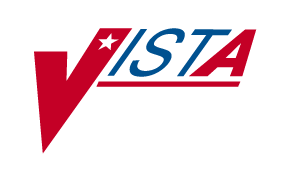 ePharmacyPHASE VE-Claims Management Engine (ECME)RELEASE NOTESBPS*1*10October 2011Department of Veterans AffairsProduct Development
Table of Contents1.	Introduction	11.1.	Documentation Distribution	12.	Patch Description and Installation Instructions	32.1.	Patch Description	32.2.	Pre/Post Installation Overview	182.3.	Installation Instructions	193.	Enhancements	253.1.	Technical Modifications	253.1.1	NCPDP Version D.0	253.1.2	Eligibility Verification Processing	253.1.3	Eligibility Verification Hidden Action	253.1.4	New ECME Number Length	253.1.5	New Fields in Claim Log	253.1.6	Spending Account Report	263.1.7	New Fields in ECME Claims-Response Inquiry	263.1.8	Changes to Payer Sheet Detail Report	263.1.9	Changes to Resubmit Claim w/EDITS	263.1.10	Changes to BPS Edit Basic ECME Parameters	263.1.11	Changes to Process Secondary/TRICARE Rx to ECME	263.1.12	Changes to View/Unstrand Claims Not Completed	263.1.13	Changes to Statistics Screen	273.1.14	Suppression of Eligibility Transmissions on ECME User Screen	273.1.15	Changes to Claim Results and Status Reports	273.1.16	Changes to Turn-Around Time Statistics	273.1.17	Changes to ECME Bulletin	273.1.18	Changes to Insurer Asleep Functionality	273.2.	Issue Resolutions	273.2.1	New Service Requests (NSRs)	273.2.2	Remedy Tickets	27(This page included for two-sided copying.)IntroductionThis patch has enhancements that extend the capabilities of the Veterans Health Information Systems and Technology Architecture (VistA) electronic pharmacy (ePharmacy) billing system.  Below is a list of all the applications involved in this project along with their patch number:APPLICATION/VERSION	PATCHOutpatient Pharmacy (OP) V. 7.0	PSO*7*359Integrated Billing (IB) V. 2.0	IB*2*435Electronic Claims Management Engine (ECME) V. 1.0	BPS*1*10Accounts Receivable (PRCA) V. 4.5	PRCA*4.5*271The four patches (PSO*7*359, IB*2*435, BPS*1*10, and PRCA*4.5*271) are being released in the Kernel Installation and Distribution System (KIDS) multi-build distribution BPS PSO IB PRCA BUNDLE 6.0.  For more specific instructions please refer to the installation steps provided in each of the patches.For the pharmacy claims that are processed electronically, the ePharmacy module is currently compliant with the National Council for Prescription Drug Programs (NCPDP) industry standards for version 5.1. NCPDP version D.0 Level 1 compliance (completion of internal testing) must be in place by January 1, 2011, and it must have completed external testing withpayers and be in production as of January 1, 2012. Meeting the deliverable dates is essential to VHA meeting this legislative mandate and for continued business with pharmacy payers. As part of these changes, VHA should also have backwards compatibility to the NCPDP version 5.1 to allow for continued revenue and processing of VHA pharmacy claims.The combined build will allow the processing and release of prescriptions for patients with Insurance payers that use the new NCPDP version D.0 format for electronic claims processing as well as the current NCPDP version 5.1 format.Documentation DistributionThe documentation distribution includes:    FILE NAME                         DESCRIPTION    ---------------------------------------------------------------------    BPS_1_P10_RN.PDF                      ECME Release Notes    BPS_1_P10_UM.PDF                      ECME User Manual    BPS_1_P10_TM.PDF                      ECME Technical Manual(This page included for two-sided copying.)Patch Description and Installation InstructionsPatch DescriptionDHCP Patch Display                                                    Page: 1=============================================================================Run Date: SEP 13, 2011                      Designation: BPS*1*10Package : E CLAIMS MGMT ENGINE              Priority   : MANDATORYVersion : 1                                 Status     : RELEASED=============================================================================Associated patches: (v)BPS*1*9     <<= must be installed BEFORE `BPS*1*10'Subject:  ePharmacy Phase 5 - NCPDP D.0Category:  DATA DICTIONARY           ROUTINE           ENHANCEMENT           OTHERDescription:===========This patch has enhancements that extend the capabilities of the VeteransHealth Information Systems and Technology Architecture (VistA) electronicpharmacy (ePharmacy) billing system.  Below is a list of all theapplications involved in this project along with their patch number:   APPLICATION/VERSION                                  PATCH   --------------------------------------------------------------   OUTPATIENT PHARMACY (OP) V. 7.0                      PSO*7*359   INTEGRATED BILLING (IB) V. 2.0                       IB*2*435   ELECTRONIC CLAIMS MANAGEMENT ENGINE (ECME) V. 1.0    BPS*1*10   ACCOUNTS RECEIVABLE (PRCA) V. 4.5                    PRCA*4.5*271The four patches (PSO*7*359, IB*2*435, BPS*1*10, and PRCA*4.5*271) arebeing released in the Kernel Installation and Distribution System (KIDS)multi-build distribution BPS PSO IB PRCA BUNDLE 6.0.  For more specificinstructions please refer to the installation steps provided in each ofthe patches.For the pharmacy claims that are processed electronically, the ePharmacymodule is currently compliant with the National Council for PrescriptionDrug Programs (NCPDP) industry standards for version 5.1. NCPDP versionD.0 Level 1 compliance (completion of internal testing) must be in placeby January 1, 2011, and it must have completed external testing withpayers and be in production as of January 1, 2012. Meeting the deliverabledates is essential to VHA meeting this legislative mandate and forcontinued business with pharmacy payers. As part of these changes, VHAshould also have backwards compatibility to the NCPDP version 5.1 to allowfor continued revenue and processing of VHA pharmacy claims.The combined build will allow the processing and release of prescriptionsfor patients with Insurance payers that use the new NCPDP version D.0format for electronic claims processing as well as the current NCPDPversion 5.1 format.This specific patch contains the following functionality:--------------------------------------------------------- 1. ECME was enhanced to send third party claims using the NCPDP    Telecommunication Standard version D.0 specifications, which complies    with new HIPAA requirements. Backwards compatibility with NCPDP    Telecommunication Standard version 5.1 will be maintained until all    third party payers are ready to support version D.0. 2. ECME was enhanced to process Eligibility Verification requests, which    will allow the sites to verify pharmacy insurance for patients. The    process is initiated either through the new Eligibility Inquiry hidden    (ELIG) action on the Further Research menu of the ECME User Screen    [BPS USER SCREEN] or through a new IB option called Initiate    e-Pharmacy Eligibility Inquiry [IBCNR ELIGIBILITY INQUIRY]. The    results of the request will be displayed in the IB Insurance Buffer.    Please see IB patch IB*2.0*435 for more detailed information on the    new IB option and changes to the IB Insurance Buffer. 3. A new hidden action - Eligibility Inquiry (ELIG) - was added to the    Further Research Menu of the ECME User Screen [BPS USER SCREEN] to    allow users to initiate Eligibility Verification requests for billing    requests that are rejected. The user will be prompted for the    Relationship Code, Person Code, and Effective Date, which will be    included in the data of the Eligibility Verification Request. 4. With NCPDP version D.0, the ECME number has increased in size from 7    characters to 12 characters. To support this change, the following    options were updated.      a. ECME User Screen [BPS USER SCREEN]      b. Rejected Claims Report [BPS RPT REJECTION]      c. Payable Claims Report [BPS RPT PAYABLE]      d. Reversal Claims Report [BPS RPT REVERSAL]      e. Claims Submitted, Not Yet Released [BPS RPT NOT RELEASED]      f. Closed Claims Report [BPS RPT CLOSED CLAIMS]      g. Recent Transactions [BPS RPT RECENT TRANSACTIONS]      h. Process Secondary/TRICARE Rx to ECME [BPS COB PROCESS SECOND         TRICARE]      i. Reopen Closed Claims action on the ECME User Screen [BPS USER         SCREEN] 5. The Claim Log (LOG) action on the ECME User Screen [BPS USER SCREEN]    was updated to display new NCPDP version D.0 fields that may be    returned by the payer in a NCPDP version D.0 response.  It was also    updated to synchronize the display more closely with the Reject    Information screen of the Third Party Payer Rejects - Worklist [PSO    REJECTS WORKLIST] and the Third Party Payer Rejects - View/Process    [PSO REJECTS VIEW/PROCESS] options. 6. A new option Spending Account Report [BPS RPT SPENDING ACCOUNT] was    added to the Claim Results and Status [BPS MENU RPT CLAIM STATUS] menu    to display additional NCPDP version D.0 paid amount information that    may be returned by the third party payer in a NCPDP version D.0    response. 7. The ECME Claims-Response Inquiry [BPS RPT CLAIMS RESPONSE] option was    updated to display additional NCPDP version D.0 fields that are    included in the outgoing request and the incoming payer response. 8. The Payer Sheet Detail Report [BPS RPT PAYER SHEET DETAIL] was updated    to include new NCPDP version D.0 segments and fields that are in    version D.0 payer sheets. This report was also modified to remove the    display of the Reversal Format, Reversal Sheet, Transaction Count and    Certification ID headers and data in the header section of the report.    These fields are plan specific and are no longer maintained with the    payer sheets. To see this information, you should view the PLAN    information using the appropriate IB option. 9. The Resubmit Claim w/EDITS (RED) action on the ECME User Screen [BPS    USER SCREEN] was updated to prompt the user for the new NCPDP version    D0 fields Patient Residence Code, Pharmacy Service Type Code, and    Delay Reason Code.  In addition, this option was updated to allow the    entry of up to three Submission Clarification codes. 10. The BPS Edit Basic ECME Parameters [SETUP BASIC PARAMS] was modified     to prompt for the Default Eligibility Pharmacy. This Pharmacy will be     placed on the NCPDP Eligibility Verification request when it     initiated by the new option in IB. 11. The Process Secondary/TRICARE Rx to ECME [BPS COB PROCESS SECOND     TRICARE] option was modified to support the changes to the list of     valid Paid Amount Qualifiers that occurred with the release of NCPDP     version D.0. This is also true if a secondary claim is being     processed through the Resubmit Claim w/EDITS (RED) action on the ECME     User Screen [BPS USER SCREEN]. 12. The name of the View/Unstrand Claims Not Completed [BPS UNSTRAND     SCREEN] option was changed to View/Unstrand Submissions Not Completed     to reflect that it is also includes Eligibility Verification     submissions. The screen was also modified to show each type of     transaction (Billing Request, Reversal, and Eligibility Submissions)     in their own section with a sub header at the beginning of each     section. 13. The Statistics Screen [BPS STATISTICS SCREEN] was modified to include     two new categories - one for accepted Eligibility Verification     request and the other for rejected Eligibility Verification     requests. 14. The ECME User Screen [BPS USER SCREEN] was updated to suppress the     display of Eligibility Verification transmissions. 15. All of the claims reports on the Claim Results and Status [BPS MENU     RPT CLAIM STATUS] menu were updated to not display the results of     Eligibility Verification requests. 16. The Turn-around time statistics [BPS RPT TURNAROUND STATS] was     modified to not display the results of Eligibility Verification     requests. 17. The ECME bulletin, which is sent when ECME claims cannot be     processed, was updated to include the site number in the Subject of     the mail message. 18. The Insurer Asleep functionality used by the NCPDP claims     submission process was updated to correct some existing     deficiencies and to allow it to function with Eligibility     verification submissions.This patch addresses the following New Service Request (NSR):-------------------------------------------------------------Request Name: e-Pharmacy Phase 5:  FY09  Request ID: 20080103This patch addresses the following Remedy Tickets:----------------------------------------------------There are no Remedy Tickets associated with this patch.Components Sent With Patch--------------------------The following is a list of files included in this patch:                                      UP    SEND  DATA                USER                                      DATE  SEC.  COMES   SITE  RSLV  OVERFILE #      FILE NAME                 DD    CODE  W/FILE  DATA  PTRS  RIDE--------------------------------------------------------------------------9002313.02  BPS CLAIMS                YES   YES   NO9002313.03  BPS RESPONSES             YES   YES   NO9002313.15  BPS ASLEEP PAYERS         YES   YES   NO                  NO9002313.19  BPS NCPDP PATIENT RELATIO YES   YES   YES     OVER  NO    NO            NSHIP CODE9002313.21  BPS NCPDP PROFESSIONAL SE YES   YES   YES     OVER  NO    NO            RVICE CODE9002313.22  BPS NCPDP RESULT OF SERVI YES   YES   YES     OVER  NO    NO            CE CODE9002313.23  BPS NCPDP REASON FOR SERV YES   YES   YES     OVER  NO    NO            ICE CODE9002313.24  BPS NCPDP DAW CODE        YES   YES   YES     OVER  NO    NO9002313.26  BPS NCPDP PRIOR AUTHORIZA YES   YES   YES     OVER  NO    NO            TION TYPE CODE9002313.27  BPS NCPDP PATIENT RESIDEN YES   YES   YES     OVER  NO    NO            CE CODE9002313.28  BPS NCPDP PHARMACY SERVIC YES   YES   YES     OVER  NO    NO            E TYPE9002313.29  BPS NCPDP DELAY REASON CO YES   YES   YES     OVER  NO    NO            DE9002313.31  BPS CERTIFICATION         YES   YES   NO                  NO9002313.32  BPS PAYER RESPONSE OVERRI YES   YES   NO                  NO            DES9002313.57  BPS LOG OF TRANSACTIONS   YES   YES   NO                  NO9002313.58  BPS STATISTICS            YES   YES   NO                  NO9002313.59  BPS TRANSACTION           YES   YES   NO                  NO9002313.77  BPS REQUESTS              YES   YES   NO                  NO9002313.78  BPS INSURER DATA          YES   YES   NO                  NO9002313.91  BPS NCPDP FIELD DEFS      YES   YES   YES     OVER  NO    NO9002313.92  BPS NCPDP FORMATS         YES   YES   NO                  NO9002313.93  BPS NCPDP REJECT CODES    YES   YES   YES     OVER  NO    NO9002313.94  BPS NCPDP FIELD CODES     YES   YES   YES     OVER  NO    NO9002313.99  BPS SETUP                 YES   YES   NO                  NOThe following is a list of new fields included in this patch:Field Name (Number)                  File Name (Number)                                     Subfile Name (Number)-------------------                  ---------------------MEDICAID SUBROGATION ICN/TCN (114)   BPS CLAIMS (9002313.02)MEDICAID ID NUMBER (115)             BPS CLAIMS (9002313.02)MEDICAID AGENCY NUMBER (116)         BPS CLAIMS (9002313.02)PATIENT E-MAIL ADDRESS (350)         BPS CLAIMS (9002313.02)OTHER PAYER CARDHOLDER ID (356)      BPS CLAIMS (9002313.02)MEDIGAP ID (359)                     BPS CLAIMS (9002313.02)MEDICAID INDICATOR (360)             BPS CLAIMS (9002313.02)PROVIDER ACCEPT ASSGNMT INDCTR (361) BPS CLAIMS (9002313.02)PATIENT RESIDENCE (384)              BPS CLAIMS (9002313.02)OTHER PAYER BIN NUMBER (990)         BPS CLAIMS (9002313.02)OTHER PAYER PROCESSOR CNTRL NO (991) BPS CLAIMS (9002313.02)OTHER PAYER GROUP ID (992)           BPS CLAIMS (9002313.02)CMS PART D DEFINED QLFD FACLTY (997) BPS CLAIMS (9002313.02)MEDICAID PAID AMOUNT (113)           TRANSACTIONS  (sub-file)                                      (9002313.0201)BILLING ENTITY TYPE INDICATOR (117)  TRANSACTIONS  (sub-file)                                      (9002313.0201)PAY TO QUALIFIER (118)               TRANSACTIONS  (sub-file)                                      (9002313.0201)PAY TO ID (119)                      TRANSACTIONS  (sub-file)                                      (9002313.0201)PAY TO NAME (120)                    TRANSACTIONS  (sub-file)                                      (9002313.0201)PAY TO STREET ADDRESS (121)          TRANSACTIONS  (sub-file)                                      (9002313.0201)PAY TO CITY ADDRESS (122)            TRANSACTIONS  (sub-file)                                      (9002313.0201)PAY TO STATE/PROVINCE ADDRESS (123)  TRANSACTIONS  (sub-file)                                      (9002313.0201)PAY TO ZIP/POSTAL ZONE (124)         TRANSACTIONS  (sub-file)                                      (9002313.0201)GENERIC EQVLNT PRODUCT ID QLFR (125) TRANSACTIONS  (sub-file)                                      (9002313.0201)GENERIC EQUIVALENT PRODUCT ID (126)  TRANSACTIONS  (sub-file)                                      (9002313.0201)PHARMACY SERVICE TYPE (147)          TRANSACTIONS  (sub-file)                                      (9002313.0201)SUBM CLARIFICATION CODE COUNT (354)  TRANSACTIONS  (sub-file)                                      (9002313.0201)DELAY REASON CODE (357)              TRANSACTIONS  (sub-file)                                      (9002313.0201)PRESCRIBER FIRST NAME (364)          TRANSACTIONS  (sub-file)                                      (9002313.0201)PRESCRIBER STREET ADDRESS (365)      TRANSACTIONS  (sub-file)                                      (9002313.0201)PRESCRIBER CITY ADDRESS (366)        TRANSACTIONS  (sub-file)                                      (9002313.0201)PRESCRIBER STATE/PROV ADDRESS (367)  TRANSACTIONS  (sub-file)                                      (9002313.0201)PRESCRIBER ZIP/POSTAL ZONE (368)     TRANSACTIONS  (sub-file)                                      (9002313.0201)ADDITIONAL DOCUMNTN TYPE ID (369)    TRANSACTIONS  (sub-file)                                      (9002313.0201)LENGTH OF NEED (370)                 TRANSACTIONS  (sub-file)                                      (9002313.0201)LENGTH OF NEED QUALIFIER (371)       TRANSACTIONS  (sub-file)                                      (9002313.0201)PRESCRIBER/SUPPLIER DT SIGNED (372)  TRANSACTIONS  (sub-file)                                      (9002313.0201)REQUEST STATUS (373)                 TRANSACTIONS  (sub-file)                                      (9002313.0201)REQUEST PERIOD BEGIN DATE (374)      TRANSACTIONS  (sub-file)                                      (9002313.0201)REQUEST PD RECERT/REVISED DATE (375) TRANSACTIONS  (sub-file)                                      (9002313.0201)SUPPORTING DOCUMENTATION (376)       TRANSACTIONS  (sub-file)                                      (9002313.0201)QUESTION NUMBER/LETTER COUNT (377)   TRANSACTIONS  (sub-file)                                      (9002313.0201)FACILITY NAME (385)                  TRANSACTIONS  (sub-file)                                      (9002313.0201)FACILITY STREET ADDRESS (386)        TRANSACTIONS  (sub-file)                                      (9002313.0201)FACILITY STATE/PROV ADDRESS (387)    TRANSACTIONS  (sub-file)                                      (9002313.0201)FACILITY CITY ADDRESS (388)          TRANSACTIONS  (sub-file)                                      (9002313.0201)FACILITY ZIP/POSTAL ZONE (389)       TRANSACTIONS  (sub-file)                                      (9002313.0201)NARRATIVE MESSAGE (390)              TRANSACTIONS  (sub-file)                                      (9002313.0201)PATIENT ASSIGNMENT INDICATOR (391)   TRANSACTIONS  (sub-file)                                      (9002313.0201)TRANSACTION REFERENCE NUMBER (880)   TRANSACTIONS  (sub-file)                                      (9002313.0201)ROUTE OF ADMINISTRATION (995)        TRANSACTIONS  (sub-file)                                      (9002313.0201)COMPOUND TYPE (996)                  TRANSACTIONS  (sub-file)                                      (9002313.0201)QUESTION NUMBER/LETTER COUNTER (.01) QUESTION NUMBER/LETTER MLTPL                                      (sub-file) (9002313.023771)QUESTION NUMBER/LETTER (378)         QUESTION NUMBER/LETTER MLTPL                                      (sub-file) (9002313.023771)QUESTION PERCENT RESPONSE (379)      QUESTION NUMBER/LETTER MLTPL                                      (sub-file) (9002313.023771)QUESTION DATE RESPONSE (380)         QUESTION NUMBER/LETTER MLTPL                                      (sub-file) (9002313.023771)QUESTION DOLLAR AMT RESPONSE (381)   QUESTION NUMBER/LETTER MLTPL                                      (sub-file) (9002313.023771)QUESTION NUMERIC RESPONSE (382)      QUESTION NUMBER/LETTER MLTPL                                      (sub-file) (9002313.023771)QUESTION ALPHANUMERIC RESPONSE (383) QUESTION NUMBER/LETTER MLTPL                                      (sub-file) (9002313.023771)OTHER PAYER-PAT RESP AMT COUNT (353) COB OTHER PAYMENTS                                      (sub-file) (9002313.0401)BENEFIT STAGE COUNT (392)            COB OTHER PAYMENTS                                      (sub-file) (9002313.0401)INTERNAL CONTROL NUMBER (993)        COB OTHER PAYMENTS                                      (sub-file) (9002313.0401)COMPND INGRED MDFR CODE COUNT (362)  COMPOUND REPEATING FIELDS                                      (sub-file) (9002313.0501)COMPND INGRED MDFR COUNTER (.01)     COMPND INGRED MDFR MLTPL                                      (sub-file) (9002313.05011)COMPOUND INGRED MODIFIER CODE (363)  COMPND INGRED MDFR MLTPL                                      (sub-file) (9002313.05011)OTHER PAYER-PATIENT COUNTER (.01)    OTHER PAYER-PATIENT RESP MLTPL                                      (sub-file) (9002313.401353)OTHER PAYER-PT RESP AMT QUALFR (351) OTHER PAYER-PATIENT RESP MLTPL                                      (sub-file) (9002313.401353)OTHER PAYER-PATIENT RESP AMT (352)   OTHER PAYER-PATIENT RESP MLTPL                                      (sub-file) (9002313.401353)BENEFIT STAGE COUNTER (.01)          BENEFIT STAGE MLTPL                                      (sub-file) (9002313.401392)BENEFIT STAGE QUALIFIER (393)        BENEFIT STAGE MLTPL                                      (sub-file) (9002313.401392)BENEFIT STAGE AMOUNT (394)           BENEFIT STAGE MLTPL                                      (sub-file) (9002313.401392)MEDICAID ID INDICATOR (115)          BPS RESPONSES (9002313.03)MEDICAID AGENCY NUMBER (116)         BPS RESPONSES (9002313.03)CARDHOLDER ID (302)                  BPS RESPONSES (9002313.03)DATE OF BIRTH (304)                  BPS RESPONSES (9002313.03)PATIENT FIRST NAME (310)             BPS RESPONSES (9002313.03)PATIENT LAST NAME (311)              BPS RESPONSES (9002313.03)MEDICAID SUBROGATION ICN/TCN (114)   RESPONSES  (sub-file) (9002313.0301)SPENDING ACCOUNT AMT REMAINING (128) RESPONSES  (sub-file) (9002313.0301)HEALTH PLAN-FUNDED ASSTNCE AMT (129) RESPONSES  (sub-file) (9002313.0301)ADDITIONAL MESSAGE INFO COUNT (130)  RESPONSES  (sub-file) (9002313.0301)AMT ATTRIB TO PRVDR NTWRK SEL (133)  RESPONSES  (sub-file) (9002313.0301)AMT ATTR PROD SEL BRAND DRUG (134)   RESPONSES  (sub-file) (9002313.0301)AMT ATTR PRD NON-PREF FRMLRY (135)   RESPONSES  (sub-file) (9002313.0301)AMT ATTR BRAND NON-PREF FRMLRY (136) RESPONSES  (sub-file) (9002313.0301)AMOUNT ATTRIB TO COVERAGE GAP (137)  RESPONSES  (sub-file) (9002313.0301)CMS LICS LEVEL (138)                 RESPONSES  (sub-file) (9002313.0301)MEDICARE PART D COVERAGE CODE (139)  RESPONSES  (sub-file) (9002313.0301)NEXT MEDICARE PART D EFFCTV DT (140) RESPONSES  (sub-file) (9002313.0301)CONTRACT NUMBER (240)                RESPONSES  (sub-file) (9002313.0301)OTHER PAYER ID COUNT (355)           RESPONSES  (sub-file) (9002313.0301)BENEFIT STAGE COUNT (392)            RESPONSES  (sub-file) (9002313.0301)AMOUNT ATTRIBUTED TO PROC FEE (571)  RESPONSES  (sub-file) (9002313.0301)AMOUNT OF COINSURANCE (572)          RESPONSES  (sub-file) (9002313.0301)BASIS OF CALC-COINSURANCE (573)      RESPONSES  (sub-file) (9002313.0301)PLAN SALES TAX AMOUNT (574)          RESPONSES  (sub-file) (9002313.0301)PATIENT SALES TAX (575)              RESPONSES  (sub-file) (9002313.0301)ESTIMATED GENERIC SAVINGS (577)      RESPONSES  (sub-file) (9002313.0301)BENEFIT ID (757)                     RESPONSES  (sub-file) (9002313.0301)TRANSACTION REFERENCE NUMBER (880)   RESPONSES  (sub-file) (9002313.0301)FORMULARY ID (926)                   RESPONSES  (sub-file) (9002313.0301)URL (987)                            RESPONSES  (sub-file) (9002313.0301)INTERNAL CONTROL NUMBER (993)        RESPONSES  (sub-file) (9002313.0301)OTHER PAYER ID COUNTER (.01)         OTHER PAYER ID MLTPL                                      (sub-file) (9002313.035501)OTHER PAYER HELP DESK PHONE NO (127) OTHER PAYER ID MLTPL                                      (sub-file) (9002313.035501)OTHER PAYER PERSON CODE (142)        OTHER PAYER ID MLTPL                                      (sub-file) (9002313.035501)OTHER PAYER PATIENT REL CODE (143)   OTHER PAYER ID MLTPL                                      (sub-file) (9002313.035501)OTHER PAYER EFFECTIVE DATE (144)     OTHER PAYER ID MLTPL                                      (sub-file) (9002313.035501)OTHER PAYER TERMINATION DATE (145)   OTHER PAYER ID MLTPL                                      (sub-file) (9002313.035501)OTHER PAYER COVERAGE TYPE (338)      OTHER PAYER ID MLTPL                                      (sub-file) (9002313.035501)OTHER PAYER ID QUALIFIER (339)       OTHER PAYER ID MLTPL                                      (sub-file) (9002313.035501)OTHER PAYER ID (340)                 OTHER PAYER ID MLTPL                                      (sub-file) (9002313.035501)OTHER PAYER CARDHOLDER ID (356)      OTHER PAYER ID MLTPL                                      (sub-file) (9002313.035501)OTHER PAYER PROCESSOR CNTRL NO (991) OTHER PAYER ID MLTPL                                      (sub-file) (9002313.035501)OTHER PAYER GROUP ID (992)           OTHER PAYER ID MLTPL                                      (sub-file) (9002313.035501)BENEFIT STAGE COUNTER (.01)          BENEFIT STAGE INFO                                      (sub-file) (9002313.039201)DUR ADDITIONAL TEXT (570)            DUR PPS  (sub-file) (9002313.1101)ADDITIONAL MESSAGE COUNTER (.01)     ADDITIONAL MESSAGE MLTPL                                      (sub-file) (9002313.13001)ADDITIONAL MSG INFO CONTINUITY (131) ADDITIONAL MESSAGE MLTPL                                      (sub-file) (9002313.13001)ADDITIONAL MSG INFO QUALIFIER (132)  ADDITIONAL MESSAGE MLTPL                                      (sub-file) (9002313.13001)BILLING PAYER SHEET (.04)            BPS CERTIFICATION (9002313.31)REVERSAL PAYER SHEET (.05)           BPS CERTIFICATION (9002313.31)MAX CLAIMS PER TRANSMISSION (.06)    BPS CERTIFICATION (9002313.31)COB INDICATOR (.07)                  BPS CERTIFICATION (9002313.31)ELIGIBILITY PAYER SHEET (.08)        BPS CERTIFICATION (9002313.31)***ALL SUBFIELDS***                  BPS CERTIFICATION (9002313.31)                                     -SUB CLARIFICATION CODE MULT                                      (sub-file) (9002313.3122)***ALL SUBFIELDS***                  BPS CERTIFICATION (9002313.31)                                     -COB MULTIPLE  (sub-file)                                      (9002313.3123)***ALL SUBFIELDS***                  BPS CERTIFICATION (9002313.31)                                     -OTHER PAYER AMT PAID MULTIPLE                                      (sub-file) (9002313.31231)***ALL SUBFIELDS***                  BPS CERTIFICATION (9002313.31)                                     -OTHER PAYER REJECT MULTIPLE                                      (sub-file) (9002313.31232)***ALL SUBFIELDS***                  BPS CERTIFICATION (9002313.31)                                     -OTHER PAYER PATIENT RESP MULT                                      (sub-file) (9002313.31233)***ALL SUBFIELDS***                  BPS CERTIFICATION (9002313.31)                                     -BENEFIT STAGE MULT  (sub-file)                                      (9002313.31234)***ALL SUBFIELDS***                  BPS CERTIFICATION (9002313.31)                                     -OTHER AMT CLAIMED MULT                                      (sub-file) (9002313.3124)TYPE (.02)                           BPS PAYER RESPONSE OVERRIDES                                         (9002313.32)ELIGIBILITY RESPONSE (.08)           BPS PAYER RESPONSE OVERRIDES                                         (9002313.32)POLICY NUMBER (1.05)                 BPS LOG OF TRANSACTIONS (9002313.57)TRANSACTION TYPE (19)                BPS LOG OF TRANSACTIONS (9002313.57)RX ACTION (1201)                     BPS LOG OF TRANSACTIONS (9002313.57)B1 PAYER SHEET (902.02)              BPS LOG OF TRANSACTIONS (9002313.57)                                       -PATIENT INSURANCE MULTIPLE                                        (sub-file) (9002313.57902)B3 PAYER SHEET (902.21)              BPS LOG OF TRANSACTIONS (9002313.57)                                       -PATIENT INSURANCE MULTIPLE                                        (sub-file) (9002313.57902)E1 PAYER SHEET (902.34)              BPS LOG OF TRANSACTIONS (9002313.57)                                       -PATIENT INSURANCE MULTIPLE                                        (sub-file) (9002313.57902)POLICY NUMBER (902.35)               BPS LOG OF TRANSACTIONS (9002313.57)                                       -PATIENT INSURANCE MULTIPLE                                        (sub-file) (9002313.57902)MAXIMUM NCPDP TRANSACTIONS (902.36)  BPS LOG OF TRANSACTIONS (9002313.57)                                       -PATIENT INSURANCE MULTIPLE                                        (sub-file) (9002313.57902)RESULT - ELIGIBILITY ACCEPTED (209)  BPS STATISTICS (9002313.58)RESULT - ELIGIBILITY REJECTED (210)  BPS STATISTICS (9002313.58)POLICY NUMBER (1.05)                 BPS LOG OF TRANSACTIONS (9002313.59)E1 PAYER SHEET (902.34)              BPS LOG OF TRANSACTIONS/                                      PATIENT INSURANCE MULTIPLE                                      (sub-file) (9002313.59902)POLICY NUMBER (902.35)               BPS LOG OF TRANSACTIONS/                                      PATIENT INSURANCE MULTIPLE                                      (sub-file) (9002313.59902)MAXIMUM NCPDP TRANSACTIONS (902.36)  BPS LOG OF TRANSACTIONS/                                      PATIENT INSURANCE MULTIPLE                                      (sub-file) (9002313.59902)KEY1 (.01)                           BPS REQUESTS (9002313.77)KEY2 (.02)                           BPS REQUESTS (9002313.77)ECME TRANSACTION RECORD (.06)        BPS REQUESTS (9002313.77)RX ACTION (1.01)                     BPS REQUESTS (9002313.77)OUTPATIENT SITE (1.02)               BPS REQUESTS (9002313.77)TRANSACTION TYPE (1.04)              BPS REQUESTS (9002313.77)RX NUMBER (1.13)                     BPS REQUESTS (9002313.77)FILL NO (1.14)                       BPS REQUESTS (9002313.77)PATIENT (1.15)                       BPS REQUESTS (9002313.77)POLICY NUMBER (1.16)                 BPS REQUESTS (9002313.77)DATE OF SERVICE (2.01)               BPS REQUESTS (9002313.77)CLARIFICATION CODE (2.05)            BPS REQUESTS (9002313.77)DELAY REASON CODE (2.1)              BPS REQUESTS (9002313.77)INACTIVATION REASON (9.01)           BPS REQUESTS (9002313.77)E1 PAYER SHEET (.1)                  BPS INSURER DATA (9002313.78)POLICY NUMBER (.11)                  BPS INSURER DATA (9002313.78)MAXIMUM NCPDP TRANSACTIONS (2.07)    BPS INSURER DATA (9002313.78)E1 PAYER SHEET NAME (4.04)           BPS INSURER DATA (9002313.78)VERSION (1.02)                       BPS NCPDP FORMATS (9002313.92)ADDL DOCUMENTATION ORDER (.01)       BPS NCPDP FORMATS/                                      ADDL DOC SEGMENT                                      (sub-file) (9002313.9223)NCPDP FIELD NUMBER (.02)             BPS NCPDP FORMATS/                                      ADDL DOC SEGMENT                                      (sub-file) (9002313.9223)PROCESSING MODE (.03)                BPS NCPDP FORMATS/                                      ADDL DOC SEGMENT                                      (sub-file) (9002313.9223)SPECIAL CODE (1)                     BPS NCPDP FORMATS/                                      ADDL DOC SEGMENT                                      (sub-file) (9002313.9223)PROGRAMMING NOTES (2)                BPS NCPDP FORMATS/                                      ADDL DOC SEGMENT                                      (sub-file) (9002313.9223)FACILITY SEGMENT ORDER (.01)         BPS NCPDP FORMATS/                                      FACILITY SEGMENT                                      (sub-file) (9002313.9224)NCPDP FIELD NUMBER (.02)             BPS NCPDP FORMATS/                                      FACILITY SEGMENT                                      (sub-file) (9002313.9224)PROCESSING MODE (.03)                BPS NCPDP FORMATS/                                      FACILITY SEGMENT                                      (sub-file) (9002313.9224)SPECIAL CODE (1)                     BPS NCPDP FORMATS/                                      FACILITY SEGMENT                                      (sub-file) (9002313.9224)PROGRAMMING NOTES (2)                BPS NCPDP FORMATS/                                      FACILITY SEGMENT                                      (sub-file) (9002313.9224)NARRATIVE SEGMENT ORDER (.01)        BPS NCPDP FORMATS/                                      NARRATIVE SEGMENT                                      (sub-file) (9002313.9225)NCPDP FIELD NUMBER (.02)             BPS NCPDP FORMATS/                                      NARRATIVE SEGMENT                                      (sub-file) (9002313.9225)PROCESSING MODE (.03)                BPS NCPDP FORMATS/                                      NARRATIVE SEGMENT                                      (sub-file) (9002313.9225)SPECIAL CODE (1)                     BPS NCPDP FORMATS/                                      NARRATIVE SEGMENT                                      (sub-file) (9002313.9225)PROGRAMMING NOTES (2)                BPS NCPDP FORMATS/                                      NARRATIVE SEGMENT                                      (sub-file) (9002313.9225)DEFAULT ELIGIBILITY PHARMACY (.08)   BPS SETUP (9002313.99)The following is a list of changed fields included in this patch:Field Name (Number)                  File/Subfile Name (Number) Description of change----------------------               --------------------------TRANSACTION ORDER (.01)              BPS CLAIMS/TRANSACTIONS                                      (sub-file) (9002313.0201) The MEDICATIONS sub-file was renamed to TRANSACTIONS The MEDICATION ORDER field was renamed to TRANSACTION ORDERPRESCRIPTION/SERVICE REF NO (402)    BPS CLAIMS/TRANSACTIONS                                      (sub-file) (9002313.0201) The PRESCRIPTION /SERVICE REF NO. field was renamed to  PRESCRIPTION/SERVICE REF NO*SUBMISSION CLARIFICATION CODE (420) BPS CLAIMS/TRANSACTIONS                                      (sub-file) (9002313.0201) This field was moved to the SUBMISSION CLARIFICATION MLTPL  (sub-file) (9002313.02354)ASSOCIATED RX/SERVICE REF NO (456)   BPS CLAIMS/TRANSACTIONS                                      (sub-file) (9002313.0201) The ASSOCIATED RX SERVICE  field was renamed to  ASSOCIATED RX/SERVICE REF NOPROCEDURE MODIFIER CODE COUNT (458)  BPS CLAIMS/TRANSACTIONS                                      (sub-file) (9002313.0201) The PROCEDURE MODIFIER COUNT field was renamed to  PROCEDURE MODIFIER CODE COUNTOTHER AMT CLAIMED SUBMTTD CNT (478)  BPS CLAIMS/TRANSACTIONS                                      (sub-file) (9002313.0201) The OTHER AMOUNT CLAIM COUNT field was renamed to  OTHER AMT CLAIMED SUBMTTD CNTPRIOR AUTH SUPPORTING DOCUMNTN (498.13)BPS CLAIMS/TRANSACTIONS                                      (sub-file) (9002313.0201) The PRIOR AUTH SUPPORTING INFO field was renamed to  PRIOR AUTH SUPPORTING DOCUMNTNSUBMISSION CLRFCTN CODE CNTR (.01)   BPS CLAIMS/SUBMISSION CLARIFICATION                                      MLTPL (sub-file) (9002313.02354) The SUBMISS. CLRFCTN. CODE COUNTER field was renamed to  SUBMISSION CLRFCTN CODE CNTRSUBMISSION CLARIFICATION CODE (420)  BPS CLAIMS/SUBMISSION CLARIFICATION                                      MLTPL (sub-file) (9002313.02354) The SUBMISSION CLARIFICATION CODE field Description was changedOTHER AMT CLAIMED COUNTER (.01)      BPS CLAIMS/OTHER AMT CLAIMED MULTIPLE                                      (sub-file) (9002313.0601) The PRICING REPEATING FIELDS sub-file was renamed to  OTHER AMT CLAIMED MULTIPLE The PRICING COUNTER field was renamed to OTHER AMT CLAIMED COUNTEROTHER AMT CLAIMED SUBMTTD QLFR (479) BPS CLAIMS/OTHER AMT CLAIMED MULTIPLE                                      (sub-file) (9002313.0601) The OTHER AMOUNT CLAIMED CODE was renamed to  OTHER AMT CLAIMED SUBMTTD QLFROTHER AMOUNT CLAIMED SUBMITTED (480) BPS CLAIMS/OTHER AMT CLAIMED MULTIPLE                                      (sub-file) (9002313.0601) The OTHER AMOUNT SUBTOTAL field was renamed to  OTHER AMOUNT CLAIMED SUBMITTEDOTHER PAYER AMT PAID QUALIFIER (.01) BPS CLAIMS/OTHER PAYER AMT PAIDMULTIPLE                                      (sub-file) (9002313.401342) The OTHER PAYER AMT PAID QUALIFIER sub-file was renamed to  OTHER PAYER AMT PAID MULTIPLE The OTHER PAYER AMT PAID QUALIFIER field Description was changedOTHER PAYER REJECT CODE (.01)        BPS CLAIMS/OTHER PAYER REJECT CODEMLTPL                                      (sub-file) (9002313.401472) The OTHER PAYER REJECT CODE sub-file was renamed to OTHER PAYER  REJECT CODE MLTPL The OTHER PAYER REJECT CODE field Description was changedTRANSACTION ORDER (.01)              BPS RESPONSES/RESPONSES                                      (sub-file) (9002313.0301) The MEDICATION ORDER field was renamed to TRANSACTION ORDERNEXT MEDICARE PART D TERM DATE (141) BPS RESPONSES/RESPONSES                                      (sub-file) (9002313.0301) The NEXT MEDICARE PART D TERM. DT. field was renamed to  NEXT MEDICARE PART D TERM DATEINGRED COST CNTRCTD REIMB AMT (148)  BPS RESPONSES/RESPONSES                                      (sub-file) (9002313.0301) This field was changed from 1-11 characters to 1-8 charactersDISP FEE CNTRCTD REIMB AMOUNT (149)  BPS RESPONSES/RESPONSES                                      (sub-file) (9002313.0301) This field was changed from 1-11 characters to 1-8 charactersBASIS OF CALC-DISPENSING FEE (346)   BPS RESPONSES/RESPONSES                                      (sub-file) (9002313.0301) The BASIS FOR DISPENSING FEE field was renamed to  BASIS OF CALC-DISPENSING FEEBASIS OF CALC-FLAT SALES TAX (348)   BPS RESPONSES/RESPONSES                                      (sub-file) (9002313.0301) The BASIS FOR FLAT TAX field was renamed to BASIS OF CALC-FLAT SALES TAXPRESCRIPTION REFERENCE NUMBER (402)  BPS RESPONSES/RESPONSES                                      (sub-file) (9002313.0301) This field was changed from 1-7 characters to 1-14 charactersPRIOR AUTH NUMBER-ASSIGNED (498.14)  BPS RESPONSES/RESPONSES                                      (sub-file) (9002313.0301) The PRIOR AUTHORIZATION ASSIGNED field was renamed to  PRIOR AUTH NUMBER-ASSIGNEDPRIOR AUTH NO REFILLS AUTHRZD (498.54)BPS RESPONSES/RESPONSES                                      (sub-file) (9002313.0301) The PRIOR AUTHORIZED REFILLS field was renamed to  PRIOR AUTH NO REFILLS AUTHRZDPRIOR AUTH QTY ACCUMULATED (498.55)  BPS RESPONSES/RESPONSES                                      (sub-file) (9002313.0301) The PRIOR AUTH ACCUMULATED QTY field was renamed to  PRIOR AUTH QTY ACCUMULATEDPRIOR AUTHORIZATION QUANTITY (498.57)BPS RESPONSES/RESPONSES                                      (sub-file) (9002313.0301) The PRIOR AUTHORIZED QUANTITY field was renamed to  PRIOR AUTHORIZATION QUANTITYHEADER RESPONSE STATUS (501)         BPS RESPONSES/RESPONSES                                      (sub-file) (9002313.0301) The PRESCRIPTION RESPONSE STATUS field was renamed to  HEADER RESPONSE STATUSBASIS OF REIMB DETERMINATION (522)   BPS RESPONSES/RESPONSES                                      (sub-file) (9002313.0301) The BASIS OF REIMBURSEMENT field was renamed to  BASIS OF REIMB DETERMINATION*ADDITIONAL MESSAGE INFORMATIO (526) BPS RESPONSES/RESPONSES                                      (sub-file) (9002313.0301) The ADDITIONAL MESSAGE INFORMATION field was moved to the  ADDITIONAL MESSAGE MLTPL (sub-file) (9002313.13001)PERCENTAGE SALES TAX BASIS PD (561)  BPS RESPONSES/RESPONSES                                      (sub-file) (9002313.0301) The PERCENTAGE SALES TAX BASIS field was renamed to  PERCENTAGE SALES TAX BASIS PDBENEFIT STAGE QUALIFIER (393)        BPS RESPONSES/BENEFIT STAGE INFO                                      (sub-file) (9002313.039201) This field was moved to the BENEFIT STAGE INFO (sub-file)  (9002313.039201)BENEFIT STAGE AMOUNT (394)           BPS RESPONSES/BENEFIT STAGE INFO                                      (sub-file) (9002313.039201) This field was moved to the BENEFIT STAGE INFO (sub-file)  (9002313.039201)PROBER CLAIM (.04)                   BPS ASLEEP PAYERS (9002313.15) This field was changed to be a pointer to the BPS TRANSACTION file (9002313.59).  Previously, it was a pointer to the BPS REQUESTS file (9002313.77).QUANTITY OF PREVIOUS FILL (531)      BPS RESPONSES/DUR PPS                                      (sub-file) (9002313.1101) This field was changed from 1-10 characters to 1-12 charactersTYPE (.02)                           BPS PAYER RESPONSE OVERRIDES                                      (9002313.32) The E:ELIGIBILITY code was added to the set of codes valuesTRANSACTION TYPE (19)                BPS LOG OF TRANSACTION (9002313.57) The E:ELIGIBILITY code was added to the set of codes valuesRX ACTION (1201)                     BPS LOG OF TRANSACTION (9002313.57) The RX ACTION Description field was changed to include ELIGIBILITY  requestsB1 PAYER SHEET (902.02)              BPS LOG OF TRANSACTION/                                      PATIENT INSURANCE MULTIPLE                                      (sub-file) (9002313.57902) The PAYER SHEET field was renamed to B1 PAYER SHEETB3 PAYER SHEET (902.21)              BPS LOG OF TRANSACTION/                                      PATIENT INSURANCE MULTIPLE                                      (sub-file) (9002313.57902) The B3 REBILL PAYER SHEET field was renamed to B3 PAYER SHEETTRANSACTION TYPE (19)                BPS TRANSACTION (9002313.59) The E:ELIGIBILITY code was added to the set of codes valuesRX ACTION (1201)                     BPS TRANSACTION (9002313.59) The RX ACTION Description field was changed to include ELIGIBILITY  requestsB1 PAYER SHEET (902.02)              BPS TRANSACTION/                                      PATIENT INSURANCE MULTIPLE                                      (sub-file) (9002313.59902) The PAYER SHEET field was renamed to B1 PAYER SHEETB3 PAYER SHEET (902.21)              BPS TRANSACTION/                                      PATIENT INSURANCE MULTIPLE                                      (sub-file) (9002313.59902) The B3 REBILL PAYER SHEET field was renamed to B3 PAYER SHEETKEY1 (.01)                           BPS REQUESTS (9002313.77) The RX NUMBER field was renamed to KEY1KEY2 (.02)                           BPS REQUESTS (9002313.77) The REFILL NO field was renamed to KEY2ECME TRANSACTION RECORD (.06)        BPS REQUESTS (9002313.77) The ECME TRANSACTION RECORD Description field was changed.RX ACTION (1.01)                     BPS REQUESTS (9002313.77) The RX ACTION Description field was changed to include ELIGIBILITY  requestsTRANSACTION TYPE (1.04)              BPS REQUESTS (9002313.77) The E:ELIGIBILITY code was added to the set of codes valuesDATE OF SERVICE (2.01)               BPS REQUESTS (9002313.77) The DATE OF SERVICE Description field was changedTRANSACTION ID (.01)                 BPS INSURER DATA (9002313.78) The TRANSACTION ID field was changed to allow an ECME number up to  14 digits with 5 decimal digitsB1 PAYER SHEET (.02)                 BPS INSURER DATA (9002313.78) The PAYER SHEET field was renamed to B1 PAYER SHEETB3 PAYER SHEET (.04)                 BPS INSURER DATA (9002313.78) The B3 REBILL PAYER SHEET field was renamed to B3 PAYER SHEETB1 PAYER SHEET NAME (4.01)           BPS INSURER DATA (9002313.78) The PAYER SHEET NAME field was renamed to B1 PAYER SHEET NAMEB3 PAYER SHEET NAME (4.03)           BPS INSURER DATA (9002313.78) The B3 REBILL PAYER SHEET NAME field was renamed to B3 PAYER SHEET NAMETRANSACTION HEADER ORDER (.01)       BPS NCPDP FORMATS/                                      TRANSACTION HEADER SEGMENT                                      (sub-file) (9002313.9205) This field was changed from 1-999 digits to 1-9999 digitsPATIENT SEGMENT ORDER (.01)          BPS NCPDP FORMATS/                                      PATIENT SEGMENT                                      (sub-file) (9002313.9206) This field was changed from 1-999 digits to 1-9999 digitsINSURANCE SEGMENT ORDER (.01)        BPS NCPDP FORMATS/                                      INSURANCE SEGMENT                                      (sub-file) (9002313.9207) This field was changed from 1-999 digits to 1-9999 digitsCLAIM SEGMENT ORDER (.01)            BPS NCPDP FORMATS/                                      CLAIM SEGMENT                                      (sub-file) (9002313.9208) This field was changed from 1-999 digits to 1-9999 digitsPHARMACY PROVIDER ORDER (.01)        BPS NCPDP FORMATS/                                      PHARMACY PROVIDER SEGMENT                                      (sub-file) (9002313.9209) This field was changed from 1-999 digits to 1-9999 digitsPRESCRIBER SEGMENT ORDER (.01)       BPS NCPDP FORMATS/                                      PRESCRIBER SEGMENT                                      (sub-file) (9002313.921) This field was changed from 1-999 digits to 1-9999 digitsCOB OTHER PAYMENTS ORDER (.01)       BPS NCPDP FORMATS/                                      COB OTHER PAYMENTS SEGMENT                                      (sub-file) (9002313.9213) This field was changed from 1-999 digits to 1-9999 digitsWORKERS COMP SEGMENT ORDER (.01)     BPS NCPDP FORMATS/                                      WORKERS COMP SEGMENT                                      (sub-file) (9002313.9214) This field was changed from 1-999 digits to 1-9999 digitsDUR PPS SEGMENT ORDER (.01)          BPS NCPDP FORMATS/                                      DUR PPS SEGMENT                                      (sub-file) (9002313.9215) This field was changed from 1-999 digits to 1-9999 digitsPRICING SEGMENT ORDER (.01)          BPS NCPDP FORMATS/                                      PRICING SEGMENT                                      (sub-file) (9002313.9216) This field was changed from 1-999 digits to 1-9999 digitsCOUPON SEGMENT ORDER (.01)           BPS NCPDP FORMATS/                                      COUPON SEGMENT                                      (sub-file) (9002313.9217) This field was changed from 1-999 digits to 1-9999 digitsCOMPOUND SEGMENT ORDER (.01)         BPS NCPDP FORMATS/                                      COMPOUND SEGMENT                                      (sub-file) (9002313.9218) This field was changed from 1-999 digits to 1-9999 digitsPRIOR AUTH SEGMENT ORDER (.01)       BPS NCPDP FORMATS/                                      PRIOR AUTH SEGMENT                                      (sub-file) (9002313.9219) This field was changed from 1-999 digits to 1-9999 digitsCLINICAL SEGMENT ORDER (.01)         BPS NCPDP FORMATS/                                      CLINICAL SEGMENT                                      (sub-file) (9002313.922) This field was changed from 1-999 digits to 1-9999 digitsThe following is a list of options included in this patch:OPTION:-------BPS MENU RPT CLAIM STATUSBPS RPT SPENDING ACCOUNTBPS UNSTRAND SCREENThe following is a list of protocols included in this patch:Protocol Name-------------BPS PRTCL RSCH ELIG INQBPS PRTCL RSCH HIDDEN ACTIONSBPS PRTCL UNSTRAND ALLBPS PRTCL UNSTRAND PRINTBPS PRTCL UNSTRAND SELECTThe following is a list of list templates included in this patch:List Template Name------------------BPS LSTMN ECME REOPENBPS LSTMN ECME UNSTRANDBPS LSTMN ECME USRSCRBPS LSTMN RSCH MENUDocumentation Retrieval:------------------------Sites may retrieve documentation in one of the following ways: 1.  The preferred method is to FTP the files from     REDACTED, which will transmit the files from the     first available FTP server. 2.  Sites may also elect to retrieve documentation directly from a     specific server as follows:     Albany          REDACTED     Hines           REDACTED     Salt Lake City  REDACTED 3.  Documentation can also be retrieved from the VistA Documentation     Library (VDL) on the Internet at the following address,     http://www.va.gov/vdl.The documentation distribution includes:    FILE NAME                             DESCRIPTION    ---------------------------------------------------------------------    BPS_1_P10_RN.PDF                      ECME Release Notes    BPS_1_P10_UM.PDF                      ECME User Manual    BPS_1_P10_TM.PDF                      ECME Technical ManualTest Sites:-----------REDACTEDPre/Post Installation OverviewThere is a pre-install routine associated with this patch namedPRE^BPS10PRE. The purpose of the pre-install routine is to prepareseveral files for the reception of new NCPDP D.0 data.  The filesaffected are BPS CLAIMS (9002313.02), BPS RESPONSES (9002313.03),BPS NCPDP RESULT OF SERVICE CODE (9002313.22), BPS NCPDP REASON FORSERVICE CODE (9002313.23), BPS NCPDP DAW CODE (9002313.24), BPSNCPDP PRIOR AUTHORIZATION TYPE CODE (9002313.25), BPS NCPDP FIELDDEFS (9002313.91), and BPS NCPDP REJECT CODES (9002313.93).There is a post-install routine associated with this patch namedPOST^BPS10PST. The purpose of the post-install routine is to:  1. update the BPS REQUESTS (90023213.77), BPS INSURER DATA     (9002313.78) and BPS LOG OF TRANSACTIONS (9002313.57) files     in preparation for Eligibility Verification Requests.  2. copy data in the BPS CLAIMS (90023213.02) and BPS RESPONSES     (9002313.03) files to new structures in preparation for NCPDP     D.0 claims.  3. remove obsolete data and fields from the BPS CERTIFICATION     (9002313.31) and BPS NCPDP FORMATS (9002313.92) files.  4. set the VITRIA INTERFACE VERSION (6003) field of the BPS     SETUP (900313.99) file to 4.  A registration message is also     sent to the Financial Services Center (FSC) with this data.     This allows the FSC to know that this patch has been installed.  5. update the Read Access security to be 'Pp' for the BPS NCPDP     PROFESSIONAL SERVICE CODE (9002313.21), BPS NCPDP RESULT OF     SERVICE CODE (9002313.22), BPS NCPDP REASON FOR SERVICE CODE     (9002313.23), BPS NCPDP DAW CODE (9002313.24), BPS PAYER     RESPONSE OVERRIDES (9002313.32), BPS REQUESTS (90023213.77),     and BPS INSURER DATA (9002313.78) files.  Changing this     security aligns these file with rest of the ECME files.Both of these routines are automatically deleted by KIDS if allowed byyour local Kernel parameters configuration.  You may delete the BPS10PREand BPS10PST routines if the installation was successful and they are notautomatically deleted by KIDS.Installation InstructionsDo not queue the installation of this patch.To avoid disruptions, these patches should be installed during non-peakhours when there is minimal activity on the system.  Avoid times when ECMEclaims are being transmitted.  Of particular concern would be the optionsbelow.    1. [BPS NIGHTLY BACKGROUND JOB]       Do not install the patch when ECME claims are being generated       by the BPS Nightly Background Job option.  Wait for this job to       finish or complete the installation before this job starts.    2. [PSXR SCHEDULED CS TRANS] and       [PSXR SCHEDULED NON-CS TRANS]       Do not install the patch when prescriptions are being       transmitted to CMOP.  Wait for the CMOP transmissions to finish       or complete the installation before the transmissions start. Both       the CS (Controlled Substances) and the non-CS CMOP transmission       options should be checked.  Check with Pharmacy Service or your       Pharmacy ADPAC to find out when CMOP transmissions occur.Install Time------------The installation will take between 10 and 90 minutes depending upon howmany entries your site has in the BPS CLAIMS file (9002313.02) and in theBPS RESPONSES file (9002313.03).  Data conversions will be run in bothfiles and all entries will be checked during the installation of BPS*1*10.1.  OBTAIN PATCHES    --------------    Obtain the host file BPS_1_10_PSO_IB_PRCA.KID, which contains the    following patches:        BPS*1.0*10        PSO*7.0*359        IB*2.0*435        PRCA*4.5*271     Sites can retrieve VistA software from the following FTP addresses.     The preferred method is to FTP the files from:                    REDACTED     This will transmit the files from the first available FTP server.     Sites may also elect to retrieve software directly from a specific     server as follows:       Albany                  REDACTED       Hines                   REDACTED       Salt Lake City          REDACTED     The BPS_1_10_PSO_IB_PRCA.KID host file is located in the     anonymous.software directory. Use ASCII Mode when downloading the     file.2.  START UP KIDS    -------------    Start up the Kernel Installation and Distribution System Menu option    [XPD MAIN]:         Edits and Distribution ...         Utilities ...         Installation ...    Select Kernel Installation & Distribution System Option: INStallation                                                             ---         Load a Distribution         Print Transport Global         Compare Transport Global to Current System         Verify Checksums in Transport Global         Install Package(s)         Restart Install of Package(s)         Unload a Distribution         Backup a Transport Global    Select Installation Option:3.  LOAD TRANSPORT GLOBAL FOR MULTI-BUILD    -------------------------------------    From the Installation menu, select the Load a Distribution option.    When prompted for "Enter a Host File:", enter the full directory path    where you saved the host file BPS_1_10_PSO_IB_PRCA.KID (e.g.,    SYS$SYSDEVICE:[ANONYMOUS]BPS_1_10_PSO_IB_PRCA.KID).    When prompted for "OK to continue with Load? NO//", enter "YES."    The following will display:      Loading Distribution...        BPS PSO IB PRCA BUNDLE 6.0        BPS*1.0*10        PSO*7.0*359        IB*2.0*435        PRCA*4.5*271      Use INSTALL NAME: BPS PSO IB PRCA BUNDLE 6.0 to install this      Distribution.4.  RUN OPTIONAL INSTALLATION OPTIONS FOR MULTI-BUILD    -------------------------------------------------    From the Installation menu, you may select to use the following    options (when prompted for the INSTALL NAME, enter    BPS PSO IB PRCA BUNDLE 6.0):    a.  Backup a Transport Global - This option will create a backup        message of any routines exported with this patch.  It will not        backup any other changes such as DD's or templates.    b.  Compare Transport Global to Current System - This option will        allow you to view all changes that will be made when this patch        is installed.  It compares all components of this patch        (routines, DD's, templates, etc.).    c.  Verify Checksums in Transport Global - This option will allow        you to ensure the integrity of the routines that are in the        transport global.5.  INSTALL MULTI-BUILD    -------------------    This is the step to start the installation of this KIDS patch.  This    will need to be run for the BPS PSO IB PRCA BUNDLE 6.0.    a.  Choose the Install Package(s) option to start the patch        install.    b.  When prompted for the "Select INSTALL NAME:", enter BPS PSO IB        PRCA BUNDLE 6.0.    c.  For the BPS*1*10 patch, when prompted "Want KIDS to Rebuild Menu        Trees Upon Completion of Install? YES//"  enter YES unless your        system does this in a nightly TaskMan process.    d.  When prompted "Want KIDS to INHIBIT LOGONs during the        install? YES//"  enter NO.    e.  When prompted " Want to DISABLE Scheduled Options, Menu Options,        and Protocols? NO//" enter NO.    f.  When prompted "Device: Home//"  respond with the correct device        but do not queue this install.Note: Routines BPSJPAY and BPSOSR2 are being deleted with this patch.Routine Information:====================The second line of each of these routines now looks like:;;1.0;E CLAIMS MGMT ENGINE;**[Patch List]**;JUN 2004;Build 27The checksums below are new checksums, and can be checked with CHECK1^XTSUMBLD.Routine Name: BPS10PRE    Before:       n/a   After:B110781269  **10**Routine Name: BPS10PST    Before:       n/a   After: B73830145  **10**Routine Name: BPSBUTL    Before: B54583850   After: B55262641  **1,3,2,5,7,8,9,10**Routine Name: BPSCT    Before:  B1407002   After:  B1444523  **1,10**Routine Name: BPSECA1    Before: B12154283   After: B13940777  **1,5,8,10**Routine Name: BPSECA8    Before:  B7457603   After: B20615528  **1,5,10**Routine Name: BPSECFM    Before: B10863158   After:  B9768202  **1,7,10**Routine Name: BPSECMP2    Before: B81277814   After: B98781684  **1,5,6,7,8,10**Routine Name: BPSECMPS    Before: B75418064   After: B98920700  **1,2,5,6,7,10**Routine Name: BPSECX0    Before: B23106196   After: B35429385  **1,5,8,10**Routine Name: BPSELG    Before:       n/a   After: B36086244  **10**Routine Name: BPSFLD01    Before:  B9727334   After: B16636556  **8,10**Routine Name: BPSJHLT    Before: B65705397   After: B56892816  **1,10**Routine Name: BPSJPAYRoutine Name: BPSJZPR    Before: B62093577   After: B64959398  **1,10**Routine Name: BPSMHDR    Before:  B2671885   After:  B3502481  **1,5,10**Routine Name: BPSNCPD1    Before: B45314557   After: B45414191  **1,3,5,6,7,8,9,10**Routine Name: BPSNCPD2    Before: B42415694   After: B62016998  **1,5,6,7,8,10**Routine Name: BPSNCPD3    Before: B28796956   After: B48711811  **1,5,6,7,8,10**Routine Name: BPSNCPD4    Before: B43623914   After: B45568614  **6,7,8,10**Routine Name: BPSNCPD5    Before: B78805427   After: B79985749  **7,8,10**Routine Name: BPSNCPD6    Before: B39101412   After: B28619607  **7,8,10**Routine Name: BPSNCPD9    Before:       n/a   After: B36538508  **10**Routine Name: BPSNCPDP    Before: B76105402   After: B79480311  **1,3,4,2,5,6,7,8,10**Routine Name: BPSOS03    Before:  B8935735   After:  B9935989  **1,5,10**Routine Name: BPSOS2B    Before:  B2390241   After:  B2413052  **1,5,10**Routine Name: BPSOS2C    Before:  B1491511   After:  B1693824  **1,5,10**Routine Name: BPSOS57    Before: B16780486   After: B15079066  **1,5,10**Routine Name: BPSOSC2    Before: B34066005   After: B59488348  **1,5,8,10**Routine Name: BPSOSCA    Before:  B9099682   After:  B9122453  **1,5,10**Routine Name: BPSOSCB    Before:  B2743656   After:  B2769935  **1,5,10**Routine Name: BPSOSCC    Before: B26147652   After: B25822348  **1,2,5,8,10**Routine Name: BPSOSCD    Before: B50726570   After: B76120342  **1,3,2,5,7,8,10**Routine Name: BPSOSCE    Before: B14075186   After: B12883469  **1,5,7,8,10**Routine Name: BPSOSCF    Before: B28717442   After: B30098289  **1,5,8,10**Routine Name: BPSOSH2    Before: B63139845   After:B136482600  **1,5,8,10**Routine Name: BPSOSHF    Before: B32080446   After: B48018870  **1,5,8,10**Routine Name: BPSOSIY    Before: B67267504   After: B68639944  **1,3,5,6,7,8,10**Routine Name: BPSOSIZ    Before: B16026755   After: B13539436  **1,5,7,8,10**Routine Name: BPSOSL    Before:  B6592911   After:  B6601315  **1,5,10**Routine Name: BPSOSO2    Before: B31121702   After: B33642927  **1,3,5,10**Routine Name: BPSOSQ2    Before: B18999575   After: B16516735  **1,5,7,10**Routine Name: BPSOSQ4    Before: B46598620   After: B51328615  **1,5,7,10**Routine Name: BPSOSQA    Before:  B9957067   After:  B9139209  **1,5,7,8,10**Routine Name: BPSOSQF    Before:  B8536069   After:  B7245546  **1,5,7,10**Routine Name: BPSOSQG    Before:  B6928881   After:  B6945511  **1,5,10**Routine Name: BPSOSQL    Before: B22164075   After: B18210044  **1,5,7,10**Routine Name: BPSOSR2Routine Name: BPSOSRB    Before: B41392879   After: B37930857  **1,5,7,8,10**Routine Name: BPSOSRX    Before: B41387461   After: B40198470  **1,5,7,8,10**Routine Name: BPSOSRX2    Before: B20068937   After: B31124186  **7,8,10**Routine Name: BPSOSRX3    Before:B105355282   After:B117328424  **7,8,10**Routine Name: BPSOSRX4    Before: B55754369   After: B57083414  **7,8,10**Routine Name: BPSOSRX5    Before: B36392851   After: B45774231  **7,8,10**Routine Name: BPSOSRX6    Before: B25512407   After: B23669366  **7,8,10**Routine Name: BPSOSRX7    Before: B26288315   After: B43038317  **7,10**Routine Name: BPSOSRX8    Before: B22051341   After: B22878740  **7,10**Routine Name: BPSOSS8    Before:  B1703935   After:  B2236526  **1,5,7,10**Routine Name: BPSOSSG    Before: B18762002   After: B29948946  **1,5,10**Routine Name: BPSOSU    Before: B40258951   After: B38973910  **1,2,5,7,10**Routine Name: BPSOSUC    Before:  B6202882   After:  B9012826  **1,5,7,10**Routine Name: BPSPRRX3    Before: B99615569   After:B196212053  **8,10**Routine Name: BPSPRRX5    Before: B48156542   After: B48238265  **8,10**Routine Name: BPSPRRX6    Before: B57663596   After: B57670037  **8,10**Routine Name: BPSRDT1    Before: B23088150   After: B23897746  **1,5,10**Routine Name: BPSREOP1    Before: B59193506   After: B59523437  **3,7,10**Routine Name: BPSRES    Before: B93916400   After:B125666033  **3,5,7,8,10**Routine Name: BPSRPAY    Before: B35245645   After: B33669319  **1,7,10**Routine Name: BPSRPT0    Before: B22975830   After: B22539987  **1,5,7,10**Routine Name: BPSRPT1    Before: B52995272   After: B53891828  **1,5,7,8,10**Routine Name: BPSRPT4    Before: B69467414   After: B76530531  **1,5,7,8,10**Routine Name: BPSRPT5    Before: B79661218   After:B136990119  **1,3,5,7,8,10**Routine Name: BPSRPT7    Before: B77430067   After:B105055369  **1,3,5,7,8,10**Routine Name: BPSRPT8    Before: B84250810   After:B125609567  **1,3,5,7,8,10**Routine Name: BPSSCR02    Before: B42664540   After: B42496170  **1,3,7,10**Routine Name: BPSSCR03    Before: B42145046   After: B40126137  **1,5,7,8,10**Routine Name: BPSSCRLG    Before: B97729982   After:B171520017  **1,5,7,8,10**Routine Name: BPSSCRRS    Before: B44067784   After: B34060825  **1,3,5,7,8,10**Routine Name: BPSSCRU2    Before: B41765546   After: B46275468  **1,3,5,10**Routine Name: BPSSCRU3    Before: B31012225   After: B30414230  **1,5,7,8,9,10**Routine Name: BPSSCRU5    Before: B62214356   After: B61949980  **1,5,7,8,10**Routine Name: BPSSCRU6    Before: B18199575   After: B17791929  **3,8,10**Routine Name: BPSTEST    Before: B68950406   After: B93493261  **6,7,8,10**Routine Name: BPSUSCR    Before:  B1332566   After:  B1901475  **1,7,10**Routine Name: BPSUSCR1    Before: B33759524   After: B52105056  **1,5,7,10**Routine Name: BPSUSCR2    Before:  B9480735   After: B14190168  **7,10**Routine Name: BPSUSCR4    Before: B12367629   After: B15393480  **1,3,7,10**Routine Name: BPSUTIL2    Before: B26258660   After: B28691065  **7,8,10**Routine list of preceding patches: 9EnhancementsTechnical Modifications3.1.1	NCPDP Version D.0ECME was enhanced to send third party claims using the NCPDP Telecommunication Standard version D.0 specifications, which complies with new HIPAA requirements. Backwards compatibility with NCPDP Telecommunication Standard version 5.1 will be maintained until allthird party payers are ready to support version D.0.3.1.2	Eligibility Verification ProcessingECME was enhanced to process Eligibility Verification requests, which will allow the sites to verify pharmacy insurance for patients. The process is initiated either through the new Eligibility Inquiry (ELIG) hidden action on the Further Research menu of the ECME User Screen [BPS USER SCREEN] or through a new IB option called Initiate e-Pharmacy Eligibility Inquiry [IBCNR ELIGIBILITY INQUIRY]. The results of the request will be displayed in the IB Insurance Buffer. Please see IB patch IB*2.0*435 for more detailed information on the new IB option and changes to the IB Insurance Buffer.3.1.3	Eligibility Verification Hidden ActionA new hidden action – Eligibility Inquiry (ELIG) – was added to the Further Research Menu of the ECME User Screen [BPS USER SCREEN] to allow users to initiate Eligibility Verification requests for billing requests that are rejected. The user will be prompted for the Relationship Code, Person Code, and Effective Date, which will be included in the data of the EligibilityVerification Request.New ECME Number LengthWith NCPDP version D.0, the ECME number has increased in size from 7 characters to 12 characters. To support this change, the following options were updated.ECME User Screen [BPS USER SCREEN]Rejected Claims Report [BPS RPT REJECTION]Payable Claims Report [BPS RPT PAYABLE]Reversal Claims Report [BPS RPT REVERSAL]Claims Submitted, Not Yet Released [BPS RPT NOT RELEASED]Closed Claims Report [BPS RPT CLOSED CLAIMS]Recent Transactions [BPS RPT RECENT TRANSACTIONS]Process Secondary/TRICARE Rx to ECME [BPS COB PROCESS SECOND TRICARE]Reopen Closed Claims action on the ECME User Screen [BPS USER SCREEN]3.1.5	New Fields in Claim LogThe Claim Log (LOG) action on the ECME User Screen [BPS USER SCREEN] was updated to display new NCPDP version D.0 fields that may be returned by the payer in a NCPDP version D.0 response.  It was also updated to synchronize the display more closely with the Reject Information screen of the Third Party Payer Rejects - Worklist [PSO REJECTS WORKLIST] and the Third Party Payer Rejects - View/Process [PSO REJECTS VIEW/PROCESS] options.3.1.6	Spending Account ReportA new option Spending Account Report [BPS RPT SPENDING ACCOUNT] was added to the Claim Results and Status [BPS MENU RPT CLAIM STATUS] menu to display additional NCPDP version D.0 paid amount information that may be returned by the third party payer in a NCPDP version D.0 response.3.1.7	New Fields in ECME Claims-Response InquiryThe ECME Claims-Response Inquiry [BPS RPT CLAIMS RESPONSE] option was updated to display additional NCPDP version D.0 fields that are included in the outgoing request and the incoming payer response.3.1.8	Changes to Payer Sheet Detail ReportThe Payer Sheet Detail Report [BPS RPT PAYER SHEET DETAIL] was updated to include new NCPDP version D.0 segments and fields that are in version D.0 payer sheets. This report was also modified to remove the display of the Reversal Format, Reversal Sheet, Transaction Count and Certification ID headers and data in the header section of the report. These fields are plan-specific and are no longer maintained with the payer sheets. To see this information, you should view the PLAN information using the appropriate IB option.3.1.9	Changes to Resubmit Claim w/EDITSThe Resubmit Claim w/EDITS (RED) action on the ECME User Screen [BPS USER SCREEN] was updated to prompt the user for the new NCPDP version D0 fields Patient Residence Code, Pharmacy Service Type Code, and Delay Reason Code.  In addition, this option was updated to allow the entry of up to three Submission Clarification codes.3.1.10	Changes to BPS Edit Basic ECME ParametersThe BPS Edit Basic ECME Parameters [SETUP BASIC PARAMS] was modified to prompt for the Default Eligibility Pharmacy. This Pharmacy will be placed on the NCPDP Eligibility Verification request when it is initiated by the new option in IB.3.1.11	Changes to Process Secondary/TRICARE Rx to ECMEThe Process Secondary/TRICARE Rx to ECME [BPS COB PROCESS SECOND TRICARE] option was modified to support the changes to the list of valid Paid Amount Qualifiers that occurred with the release of NCPDP version D.0. This is also true if a secondary claim is being processed through the Resubmit Claim w/EDITS (RED) action on the ECME User Screen [BPS USER SCREEN]. 3.1.12	Changes to View/Unstrand Claims Not CompletedThe name of the View/Unstrand Claims Not Completed [BPS UNSTRAND SCREEN] option was changed to View/Unstrand Submissions Not Completed to reflect that it also includes Eligibility Verification submissions. The screen was also modified to show each type of transaction (Billing Request, Reversal, and Eligibility Submissions) in its own section with a subheader at the beginning of each section.3.1.13	Changes to Statistics ScreenThe Statistics Screen [BPS STATISTICS SCREEN] was modified to include two new categories – one for accepted Eligibility Verification requests and the other for rejected Eligibility Verification requests.3.1.14	Suppression of Eligibility Transmissions on ECME User Screen The ECME User Screen [BPS USER SCREEN] was updated to suppress the display of Eligibility Verification transmissions.3.1.15	Changes to Claim Results and Status Reports All of the claims reports on the Claim Results and Status [BPS MENU RPT CLAIM STATUS] menu were updated to not display the results of Eligibility Verification requests. 3.1.16	Changes to Turn-Around Time StatisticsThe Turn-around time statistics [BPS RPT TURNAROUND STATS] was modified not to display the results of Eligibility Verification requests.3.1.17	Changes to ECME Bulletin The ECME bulletin, which is sent when ECME claims cannot be processed, was updated to include the site number in the Subject of the mail message.3.1.18	Changes to Insurer Asleep FunctionalityThe Insurer Asleep functionality used by the NCPDP claims submission process was updated to correct some existing deficiencies and to allow it to function with Eligibility verification submissions.Issue Resolutions3.2.1	New Service Requests (NSRs)This patch addresses the following New Service Request (NSR):-------------------------------------------------Request Name: e-Pharmacy Phase 5:  FY09  Request ID: 200801033.2.2	Remedy TicketsThere are no Remedy Tickets associated with this patch.